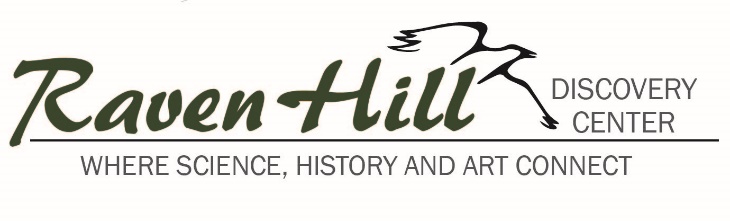 June 25 – 29: Art CampJuly 9 - 13: History CampJuly 23 - 27: Nature Lovers Camp (sponsored by Friends of the Jordan River—FOJ)August 20 - 24: Science CampDuring the summer of 2018, Raven Hill Discovery Center will be offering four discovery camps for kids ages 4 –14. Morning sessions are from 10am—12pm, and afternoon sessions are from 12:30pm —2:30pm. Or come for the whole day! Museum and animal time will be available before and after each lesson. Each week, campers will have the opportunity to explore science, history and art with hands-on activities and will often come home with different creations. Activities for each day will be age-appropriate. Full day, 5 days: $145				Half Day, 5 days: $95Individual full days: $30/day 			Individual half days: $20/day Member Discount:  $125 per week or $25 per day Includes admission to the museum during camp days. Full day participants will need to bring a lunch. Some scholarships are available. Call for more information.  ---------------------------------------------------------------------------------------------------Discovery Camp Registration---------------------------------------------------------------------------------------------------Name of Child __________________________________________    Age _______  Grade ______________ Name of Child __________________________________________    Age _______  Grade ______________ Name of Child __________________________________________    Age _______  Grade ______________ Parent/ Guardian Name: ____________________________________________________________________Mailing Address:  __________________________________________________________________________City, State, Zip Code:  _______________________________________________________________________Phone Number 1:  _______________________________Phone Number 2:  ___________________________Email address: ____________________________________________________________________________My child/ren has/have my permission to participate in Discovery Camps.  Parent/Legal Guardian Name (please print):  ____________________________________________________Parent/Legal Guardian Signature:  _____________________________________________________________Emergency contact information and releases will be signed when you drop off your child(ren) on the first day.Please check each of the days/sessions your child/ren is/are registering for. If you are registering more than one child, please indicate the number of children after each date. Members receive a discount on registration.  Full Week:Individual Sessions:  2 session/day- $30/day (members $25); 1 session/day- $20/day (members $18)If you are registering more than one child, please indicate the number of children on the line after each date.Totals: □  I am paying by check. Check # ______________□ I will pay at the Center, (cash or credit card) due on or before the first day of camp. 4737 Fuller RoadEast Jordan, MI 49727231.536.3369info@miravenhill.orgwww.MiRavenHill.orgwww.MiRavenHill.orgMorning & Afternoon sessions, all week: One session per day, all week, check AM or PM$145 per week (members $125)$95 per week  (members $85)□ June 25 – 29     _____ children□ July 9 – 13       _____ children□ July 23 – 27       _____ children  ($90 with FOJ sponsorship)□ August 20 – 24    _____ children□ June 25 – 29     _____ children   AM ___  PM  ____□ July 9 - 13      _____ children      AM ___  PM  ____□ July 23 – 27       _____ children   AM ___  PM ____□ August 20 – 24   _____ children  AM ___  PM  ____June 25June 26June 27June 28June 29□ All Day _____ □ AM_____□ PM_____□ All Day _____ □ AM_____□ PM_____□ All Day _____ □ AM_____□ PM_____□ All Day _____ □ AM_____□ PM_____□ All Day _____ □ AM_____□ PM_____July 9July 10July 11July 12July 13□ All Day _____ □ AM_____□ PM_____□ All Day _____ □ AM_____□ PM_____□ All Day _____ □ AM_____□ PM_____□ All Day _____ □ AM_____□ PM_____□ All Day _____ □ AM_____□ PM_____July 23July 24July 25July 26July 27□ All Day _____ □ AM_____□ PM_____□ All Day _____ □ AM_____□ PM_____□ All Day _____ □ AM_____□ PM_____□ All Day _____ □ AM_____□ PM_____□ All Day _____ □ AM_____□ PM_____August 29August 21August 22August 23August 24□ All Day _____ □ AM_____□ PM_____□ All Day _____ □ AM_____□ PM_____□ All Day _____ □ AM_____□ PM_____□ All Day _____ □ AM_____□ PM_____□ All Day _____ □ AM_____□ PM_____Weeklong, full days: _____ child(ren) x ______ weeks each @ $145 (or member $125) =$_____________Weeklong, full days: _____ child(ren) x ______ weeks each @ $90 (Nature Lovers Camp)  $_____________Weeklong, half days:  _____ child(ren)  x ______ weeks @ $95 (or member $85) =$_____________Individual days- 2 sessions: _____ child(ren)  x ________ days @ $30 (or member $25) =$_____________Individual days- 2 sessions: _____ child(ren)  x _____ days @ $20 (Nature Lovers Camp)  $_____________Individual sessions: 	_____ child(ren)  x ________ sessions @ $20 = (or member $18) =$_____________Grand Total:$_____________